Nazwa przedmiotu: religia Klasa: IVData: 6.05.20r.      Zoom godz. 9.40 id 4557112016Temat: Synaj – góra przymierza.(temat w podręczniku na s. 98 - 100)W trakcie tej lekcji (cele):1. uczeń: potrafi opowiedzieć na czym polegało przymierze zawarte przez Boga z Narodem Wybranym, wyjaśnia czym jest Dekalog (10 przykazań Bożych), rozumie jaki jest związek przykazań Bożych spisanych 
w Dekalogu z przykazaniami miłości.2. omówimy temat na Zoomie4.	wykonasz zadanie:
- napisz w zeszycie temat oraz: Na górze Synaj Mojżesz otrzymał od Boga Dekalog. Bóg zawarł przymierze z Izraelitami.- wykonaj rysunek posługując się zdjęciem poniżej.- naucz się 10 przykazań Bożych na pamięć (w podręczniku s. 206). Czego będziesz potrzebować do tej lekcji?1.	smartfon2.	laptop/komputer3.	zeszyt i coś do pisania4.	dostęp do Internetu i przeglądarki internetowej5.	ewentualnie wsparcie rodzeństwa lub innego członka rodziny, który zna pomoże Ci w obsłudze sprzętu i InternetuZAKRES REALIZACJI PODSTAWY PROGRAMOWEJ: Rozwijanie poznania wiary. Pomoc w odkrywaniu wiary jako fundamentalnego czynnika w zrozumieniu świata i własnego życia. Formacja moralna. Przygotowanie do interpretowania własnego doświadczenia życiowego w świetle wezwania Bożego (rozwój sumienia). 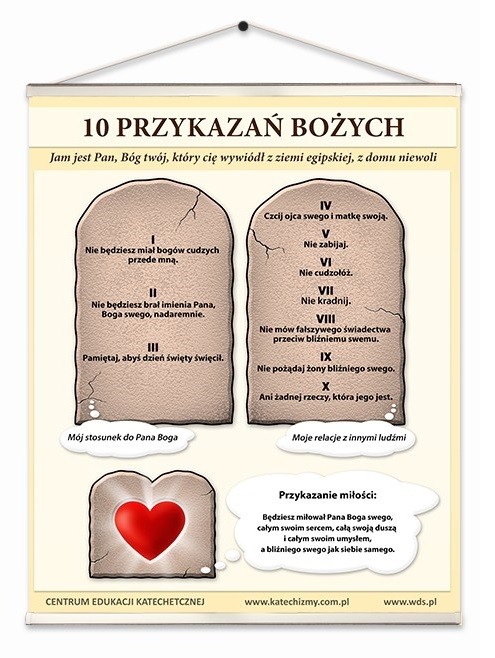 